Fiche Résumé de la séance 2 : psychoéducation du TDAHThèmes abordés : style cognitif, troubles associes, evolution et traitementTDAH = fonctionnement cérébral différent = un style cognitif Atteinte du cortex préfrontal : Responsable de fonctions supérieures, comme l'inhibition, la planification, la prise de décision et la modulation des réponses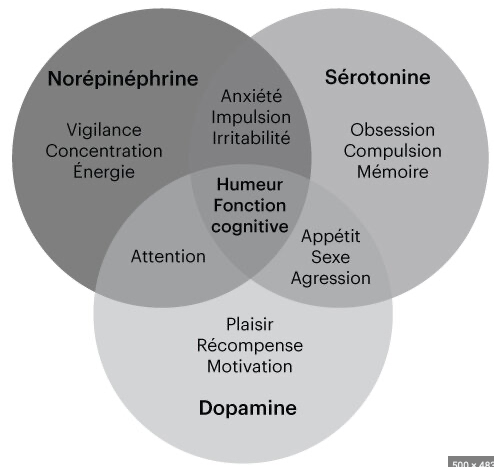 Atteinte du striatum :impliqué dans les processus de motivationAtteinte de la production/transmission des neurotransmetteurs : Le système dopaminergique est impliqué́ dans la notion de plaisir (et donc la motivation).La noradrénaline (=norépinephrine) joue un rôle dans les processus d'apprentissage, de mémoire et de vigilance.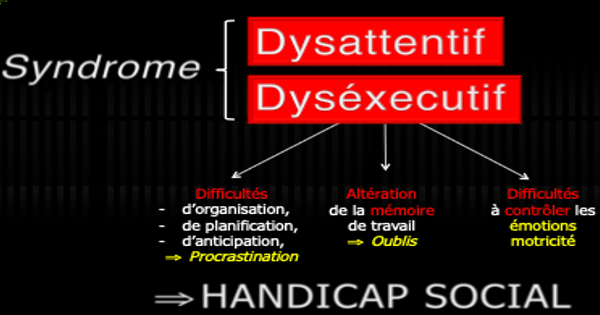 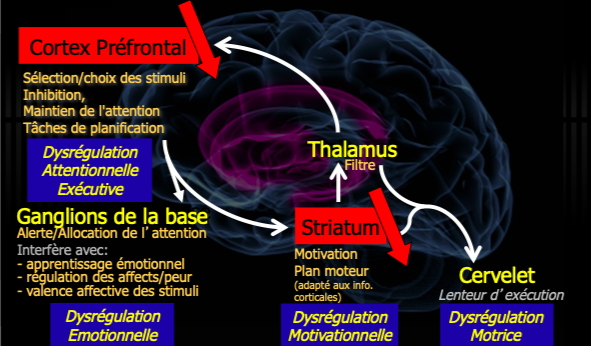 comorbidites = autre problematique associéé au TDAH80% des patients ont au moins une comorbidité ce qui peut complexifier le dépistage et la prise en chargeComorbidités développementales : Troubles spécifiques des apprentissages : dyslexie/dysorthographie (1/4 des personnes avec TDA/H), dyscalculieTroubles du spectre de l’autisme (15-80%)Troubles de la communication (dysphasie)Troubles moteurs (dyspraxie, TICs)Comorbidités psychiatriques :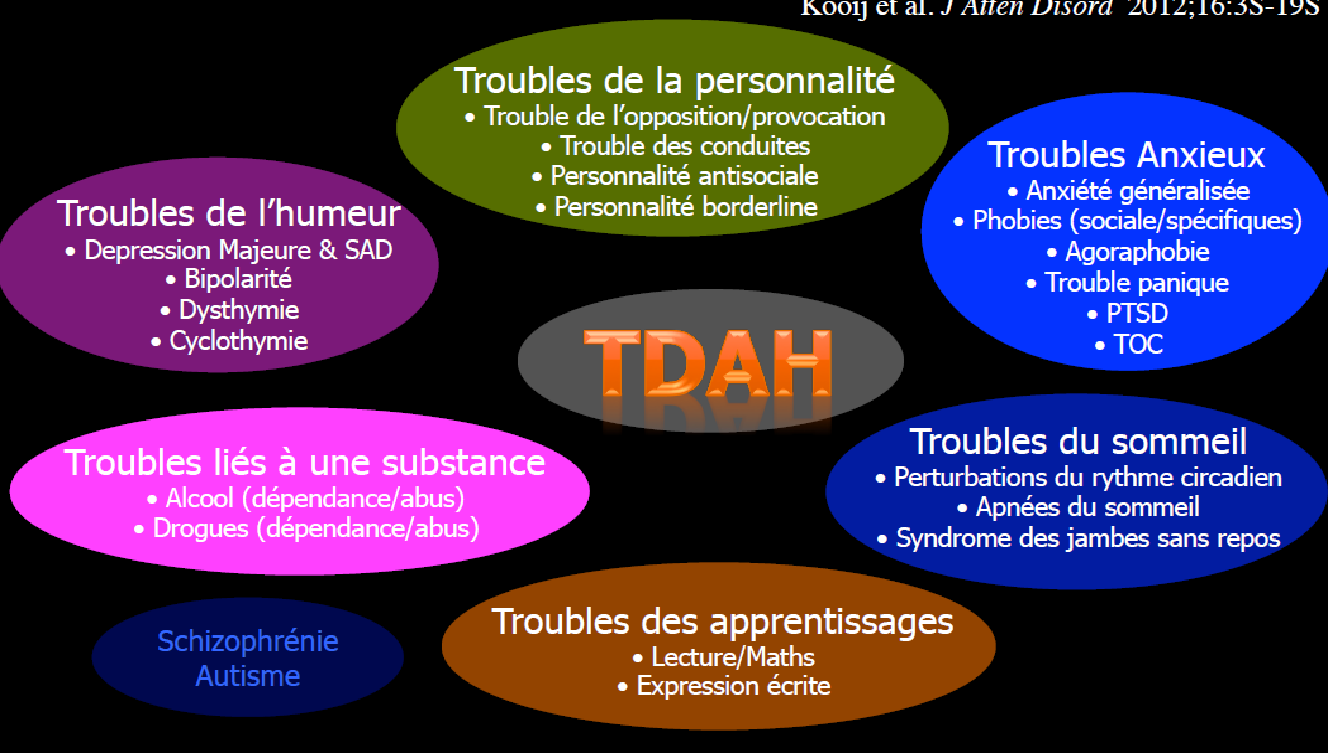 Principalement des troubles anxieux (50%), des troubles de l’humeur (bipolarité 20%, épisode dépressif 50% ),Des troubles de la personnalité (borderline/antisocial/narcissique/obsessionnel compulsif)Les troubles du sommeil Retard de phaseSyndrome d’apnée du sommeilSyndrome des jambes sans reposSomnolence/hypersomnieFaire attention à :Exposition aux écransBoissons énergisantesPrise trop tardive de traitement psychostimulantConséquences des troubles du sommeil :Aggravation de la symptomatologie TDA/HAddictionsDonnant le cercle vicieux suivant :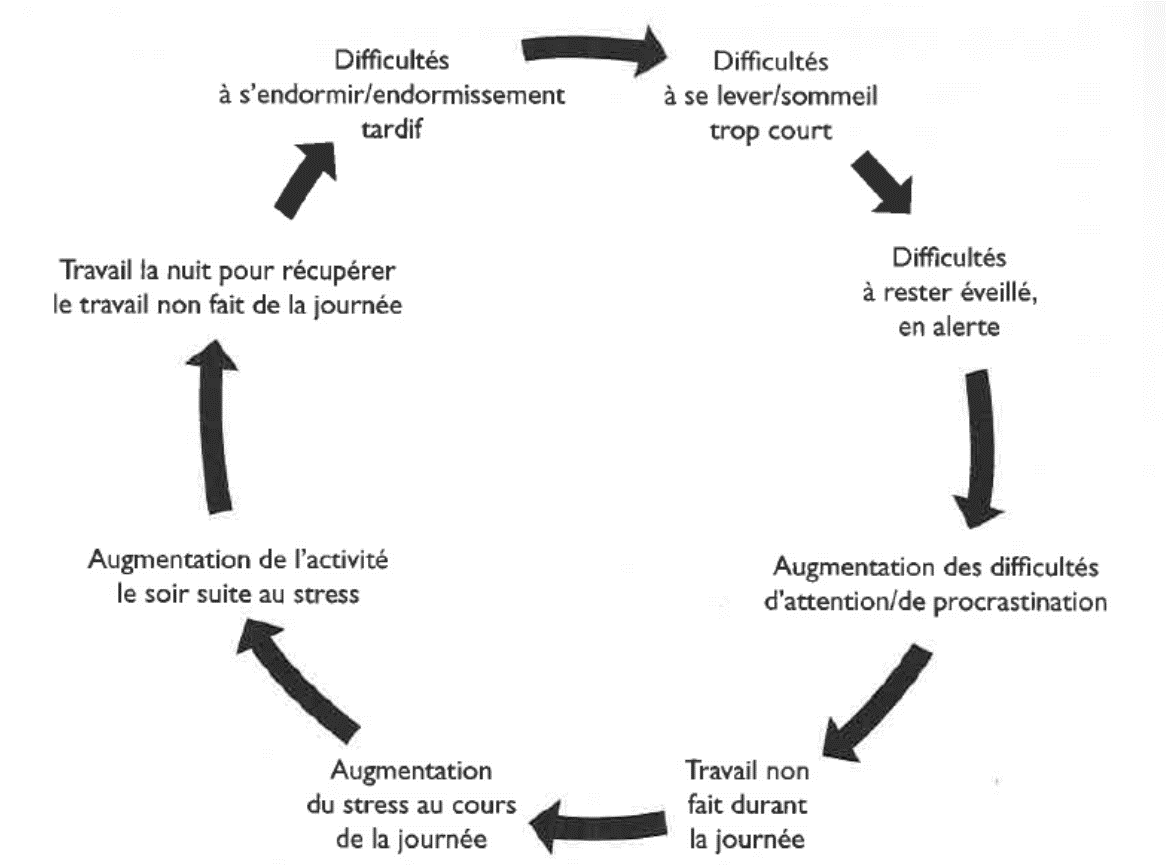 comorbidités somatiquesObésité, diabèteAsthme, Allergies Syndrome d’apnée du sommeil Syndrome des jambes sans reposAtteinte de la thyroïdeMaladie cœliaque et autres troubles digestifs chroniques Céphalée de tension fréquente (= maux de tête)Il n’est pas conseillé d’arrêter le traitement le weekend ou pendant les vacances car les symptômes du TDAH ne disparaissent pas lors de ces périodes. De plus, la prise régulière de traitement évite la réapparition d’effets secondaires et contribue également à l’installation de nouvelles habitudes de vie ce qui améliore le sentiment d’efficacité personnel (= satisfaction personnelle ++). La posologie peut être adaptée en fonction du moment du réveil ou encore si la journée est plus ou moins « chargée » en quantité de travail ou sur le plan émotionnel par exemple. Ce traitement peut être arrêté brutalement - c’est-à-dire qu’il n’existe pas de risque majeur - si tel est le cas. Il faudra seulement être vigilant au rebond des symptômes du TDAH à l’arrêt.